Okulumuzda daha güvenli, sağlıklı, verimli çalışma ortamı oluşturulması için;Nureddin Zengi İlkokulu olarak çağın ve geleceğin becerileriyle donanmış ve bu donanımı insanlık hayrına sarfedebilen, bilime sevdalı, kültüre meraklı ve duyarlı, nitelikli, ahlaklı bireyler yetiştirirken okulumuz bünyesindeki tüm çalışanlarımızın ve öğrencilerimizin İş Sağlığı ve Güvenliğini anlayıp hayatlarında uygulamalarını sağlamak, İş Sağlığı ve Güvenliği açısından okulumuzdaki tüm riskleri minimuma indirmek veya ortadan kaldırmak en temel hedefimizdir.Nureddin Zengi İlkokulu İş Sağlığı ve Güvenliği Ekibi olarak, İş Sağlığı ve Güvenliği bilincinin geliştirilmesi, yerleştirilmesi ve sürekliliğin sağlanması amacıyla okulumuz çalışanlarına ve öğrencilerimize eğitim vereceğimizi; etkin risk değerlendirmeleri yaparak, riskleri tespit edip en aza indirip imkânlar dâhilinde ortadan kaldırmaya çalışacağımızı ve bunları düzenli olarak TS ISO 45001 İş Sağlığı ve Güvenliği yönetim sistemimizin ve bilincinin tüm çalışanlarımızda ve faaliyet alanlarında yerleşmesini, gelişmesini, sürekliliğini sağlamak amacı ile gerekli eğitim organizasyonlarını yapmak ve gözden geçirerek İSG Yönetiminin ve İsg Performansının sürekli iyileştireceğimizi,Tüm Çalışanlarımızın, Öğrencilerimizin ve Ziyaretçilerimizin Sağlık ve Güvenliklerinin en yüksek seviyede tutulmasını sağlamaya çalışacağımızı,Bu doğrultuda kurup yürütmekte olduğumuz İş Sağlığı ve Güvenliği Yönetim Sisteminin sürekliliğini sağlamak amacıyla: Çalışanlarımız, çalışan temsilcimiz, velilerimiz, resmi kurumlar ve diğer paydaşlarımız ile katılım ve danışma sağlanarak, İSG performansımızı arttıracağımızı, yasal ve diğer şartların takibini yaparak kurumumuzun gelişimi ve değişimi için çalışacağımızı,Bu doğrultuda kurulmuş ve yürütülmekte olan İş Sağlığı ve Güvenliği Yönetim Sistemimizin sürekliliğini ve geliştirilmesini sağlamak amacıyla üst yönetim olarak gerekli mali kaynakların sağlanacağını,Okulumuzda İSG açısından görülen eksiklik ve aksaklıkların Tespit edilerek Gerek YGG’ de gerekse İSG kurulunda Katılım ve Danışmanın sağlanması yoluyla oluşacak yaralanmaların ve sağlık bozulmalarının önleneceğimiziİSG Yönetim Sistemi İSG Politikamız olarak TAAHHÜT ederiz./POLİTİKAMIZDIR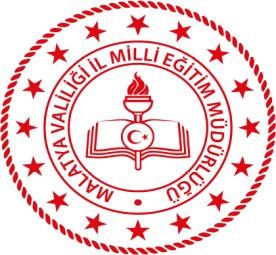 T.C.YEŞİLYURT KAYMAKAMLIĞI NUREDDİN ZENGİ İLKOKULU MÜDÜRLÜĞÜİSG POLİTİKASIDoküman NoB-03T.C.YEŞİLYURT KAYMAKAMLIĞI NUREDDİN ZENGİ İLKOKULU MÜDÜRLÜĞÜİSG POLİTİKASISayfa No1/1T.C.YEŞİLYURT KAYMAKAMLIĞI NUREDDİN ZENGİ İLKOKULU MÜDÜRLÜĞÜİSG POLİTİKASIRevizyon No0T.C.YEŞİLYURT KAYMAKAMLIĞI NUREDDİN ZENGİ İLKOKULU MÜDÜRLÜĞÜİSG POLİTİKASIRevizyon Tarihi--T.C.YEŞİLYURT KAYMAKAMLIĞI NUREDDİN ZENGİ İLKOKULU MÜDÜRLÜĞÜİSG POLİTİKASIYayın Tarihi01.09.2023T.C.YEŞİLYURT KAYMAKAMLIĞI NUREDDİN ZENGİ İLKOKULU MÜDÜRLÜĞÜİSG POLİTİKASIKurum Kodu754708HAZIRLAYANONAYİSG Kalite Yönetim EkibiOkul Müdürü